ЕСЛИ У ВАС ВНЕЗАПНО:Не медлите, счет идет на минуты! ПОМНИТЕ, ЖДАТЬ НЕЛЬЗЯ!нарушилась речь или перекосилось лицо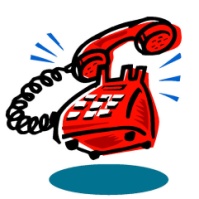 появилась боль за грудинойонемели руки или половина лица с одной стороныСРОЧНО ЗВОНИТЕпоявилась резкая слабостьпоявилась слабость в руке или ноге с одной стороныпо телефонупоявился «холодный» потвероятнее всего – это ИНСУЛЬТ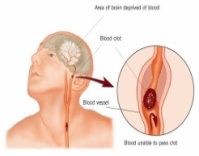 03вероятнее всего – это ИНФАРКТ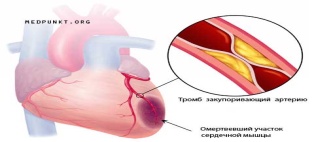 